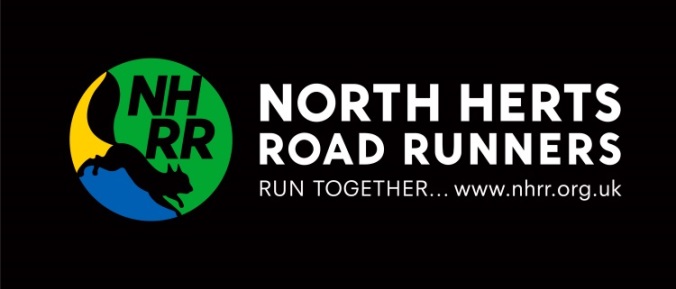 Beginners group scheduleBeginners Group meets every Thursday at 7.15pm, in main reception at the Spirella Building, Icknield Way, Letchworth.Please try to complete 3 sessions of exercise every week – the Thursday session plus two more on your own or with other Beginners Group members. Rest days are vital. A rest day between each run will reduce the chace of injury and will alow your joints to recover. This is when your running muscles repair themselves and get strenger.. It’s great idea to add some other form of training  (‘cross-training’), eg swimming, stretching, yoga, pilates.More info and podcasts on the NHS Couch to 5k webpage: http://www.nhs.uk/Tools/Pages/Couch-to-5K-running-plan.aspxWeek (starting on Thursdays)Training this weekLeaders15 JuneBrisk 5-minute warm-up walk. Then alternate 60 seconds of running with 90 seconds of walking, for a total of 20 minutes. Then 5-minute warm-down walk.Same for all 3 sessions this week.Team A: James Walsh, Helen Giffin, Sue Foot.Team B: Linda Aird, Brian Judkins Astrid McKeown. Plus Sheila Leavy.22 JuneBrisk 5-minute warm-up walk. Then alternate 90 seconds of running with 2 minutes of walking, for a total of 20 minutes. Then 5-minute warm-down walk.Same for all 3 sessions this week.Team C: Ellie Scott, Jo Harbon, Jen Naisbitt. Team D: Phil Hunt, Joy Stroud, Richard Harbon.Plus James Walsh29 JuneBrisk 5-minute warm-up walk, followed by 2 repetitions of the following: 90 seconds of running, 90 seconds of walking, 3 minutes of running, 3 minutes of walking.Same for all 3 sessions this week.Team E: Lindsay Cook, Jeni Spurr-Jones, Monica Cullin.Team F: Mark Draper, Laura Kimpton, Christine Sharp.6 JulyBrisk 5-minute warm-up walk. Then 3 minutes of running, 90 seconds walking, 5 minutes running, 2 ½ minutes walking, 3 minutes running, 90 seconds walking, 5 minutes running. Then 5-minute warm-down walk.Same for all 3 sessions this week.Team A: James Walsh, Helen Giffin, Sue Foot.Team B: Linda Aird, Brian Judkins Astrid McKeown.13 JulyThree different workouts this week.Run 1: brisk 5-minute warm-up walk, then 5 minutes running, 3 minutes walking, 5 minutes running, 3 minutes walking, 5 minutes running.Run 2: brisk 5-minute warm-up walk, then 8 minutes running, 5 minutes walking, 8 minutes running.Run 3: brisk 5-minute warm-up walk, then 20 minutes running, with no walking.Team E: Lindsay Cook, Jeni Spurr-Jones, Monica Cullin.Team F: Mark Draper, Laura Kimpton, Christine Sharp.20 JulyThree different workouts this week:Run 1: brisk 5-minute warm-up walk, then 5 minutes running, 3 minutes walking, 8 minutes running, 3 minutes walking, 5 minutes running.Run 2: brisk 5-minute warm-up walk, then 10 minutes running, 3 minutes walking, 10 minutes runningRun 3: brisk 5-minute warm-up walk, then 25 minutes with no walking.Team C: Ellie Scott, Jo Harbon, Becky Hayes. Team D: Phil Hunt, Joy Stroud, Richard Harbon.27 JulyBrisk 5-minute warm-up walk, then 25 minutes of running.Same for all 3 sessions this week.Team E: Lindsay Cook, Jeni Spurr-Jones, Monica Cullin.Team F: Mark Draper, Laura Kimpton, Christine Sharp.3 AugustBrisk 5-minute warm-up walk, then 28 minutes of running.Same for all 3 sessions this week.Team A: James Walsh, Helen Giffin, Sue Foot.Team B: Linda Aird, Brian Judkins Astrid McKeown.10 AugustBrisk 5-minute warm-up walk, then 30 minutes of running.Same for all 3 sessions this week.Team C: Jo Harbon, Jen Naisbitt, James Walsh Team D: Phil Hunt, Joy Stroud, Richard Harbon.17 AugustTo be decided depending on progress. Team A: James Walsh, Helen Giffin, Sue Foot.Team B: Linda Aird, Brian Judkins Astrid McKeown.24 AugustTo be decided. Possibly 4km timed run to focus on even pacing.Team E: Lindsay Cook, Jeni Spurr-Jones, Monica Cullin.Team F: Mark Draper, Laura Kimpton, Christine Sharp.31 AugustEasy run before 5k on SaturdayTeam C: Jo Harbon, John Auld, James Walsh Team D: Phil Hunt, Joy Stroud, Richard Harbon.Saturday 2 SeptFirst Saturday of the Month 5k, Norton Common – and celebrate!AllNB Helen Govey & Sheila Leavy also available to lead.